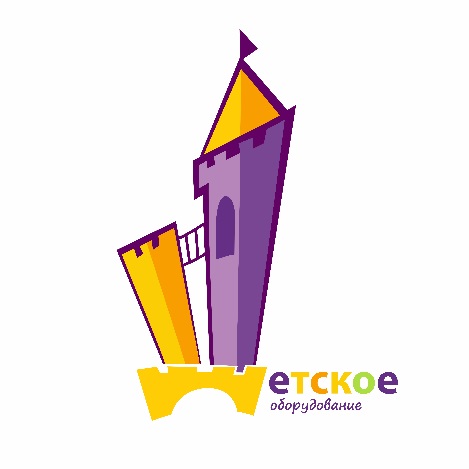 НаименованиеООО "Детское оборудование"Директор Гараева Файруза АхматшовнаЮридический/ фактический
адрес423887, Республика Татарстан, Тукаевский район, Большая Шильна с., Кедровая ул, 10БАдрес бухгалтерии423831, Республика Татарстан, г.Набережные Челны, Х.Туфана, д.37-12ИНН1639059881КПП163901001ОГРН1191690069702В банкеАО «ТИНЬКОФФ БАНК» г.МоскваБИК044525974К/С30101810145250000974Расчетный счет40702810910000645247Налоговый режимОрганизация не является плательщиком НДС, работает на Упрощенной системе  Сайтwww.mmoduli.rue-mail88001004527@mail.ruКонтакты8-800-100-45-27 – БЕСПЛАТНО по России 8-8552-35-33-56 – Руководитель Гараева Файруза Ахматшовна  8-950-312-69-00 (WhatsApp) Менеджер Гульнара Мизхатовна 8-939-399-47-47 (WhatsApp) Менеджер Марат Минневахитович 8-908-333-12-10 Ведущий дизайнер Гафурова Алсу8-950-312-67-77 Бухгалтерия 